D./Dª._______________________________________________________, con DNI__________________,Domicilio____________________________________________________, Población_________________,Código postal________, Teléfono_________________________, Dirección de correo electrónico (distinta ala del dominio @carm.es) ________________________________________________________________.Aefectos de ser nombrado/a funcionario/ade carrera/interino/a en el puesto de_____________________________________________________________ en la Consejería/Organismo______________________________________________________________________________________DECLARO:A la fecha de firma de este documento y comprometiéndome a comunicar cualquier circunstancia que afecteen el futuro a lo aquí declarado:Primero.- INCOMPATIBILIDADES.Que no realizo ninguna actividad privada ni vengo desempeñando ningún puesto o actividad en el sectorpúblico delimitado por el artículo 1º de la Ley 53/1984, de 26 de diciembre de Incompatibilidades delPersonal al servicio de las Administraciones Públicas, ni percibo pensión de jubilación, retiro u orfandad,por derechos pasivos o por cualquier régimen de Seguridad Social público y obligatorio a los efectosprevistos en el artículo 3º.2, de la Ley citada, salvo el que desempeño en________________________,como__________________________________, del que cesaré en el momento de incorporarme en estenuevo puesto.Segundo.- NO SANCIONADO/A, NI INHABILITADO/A, NI SUSPENSO/A.Que no he sido separado/a del servicio de ninguna Administración Pública mediante expedientedisciplinario, o por sanción de despido imputable al trabajador, ni me hallo inhabilitado/a para el ejercicio defunciones públicas, ni en situación de suspensión de funciones.Tercero.- CUMPLIMIENTO DEL ORDENAMIENTO JURÍDICO.Asimismo, juro o prometo cumplir la Constitución, el Estatuto de Autonomía de la Región de Murcia y lasLeyes que en el ejercicio de mis funciones me estén atribuidas, (artículo 36 de la Ley de la Función Públicade la Región de Murcia, cuyo Texto Refundido fue aprobado por Decreto Legislativo 1/2001, de 26 deenero).Cuarto.- PUBLICACIÓN DATOS EN PORTAL DE TRANSPARENCIA.Manifiesto que  SI  NO me encuentro en una situación específica y particular merecedora de especialprotección que debiera ser tenida en cuenta, con respecto a la posible publicación de mis datos en el Portalde Transparencia de la Comunidad Autónoma de la Región de Murcia que se derive de lo establecido en losartículos 13 y 14 de la Ley 12/2014, de 16 de diciembre, de Transparencia y Participación Ciudadana de laCARM, y que se realizará conforme a lo señalado en los criterios acordados por la ComisiónInterdepartamental para la Transparencia, en su sesión de fecha 20 de noviembre de 2017 (http://transparencia.carm.es/web/transparencia/criterios-publicacion-rpt-y-plantillas-carm ).En caso afirmativo, adjunto la documentación que justifica tal situación específica y particular merecedorade especial protección o amparo que entrego, confidencialmente, en la Unidad de Personal de estedepartamento.En caso contrario, me comprometo a poner en conocimiento de mi Unidad de Personal cualquier variaciónfutura de mi situación actual que implicase una situación específica o merecedora de especial protecciónque pudiera determinar la oposición a la publicación de mis datos personales en el Portal de Transparenciaen aplicación de los citados criterios.Murcia, a ____ de _________________ de 20___Firma:ILTMA. SRA. DIRECTORA GENERAL DE FUNCIÓN PÚBLICA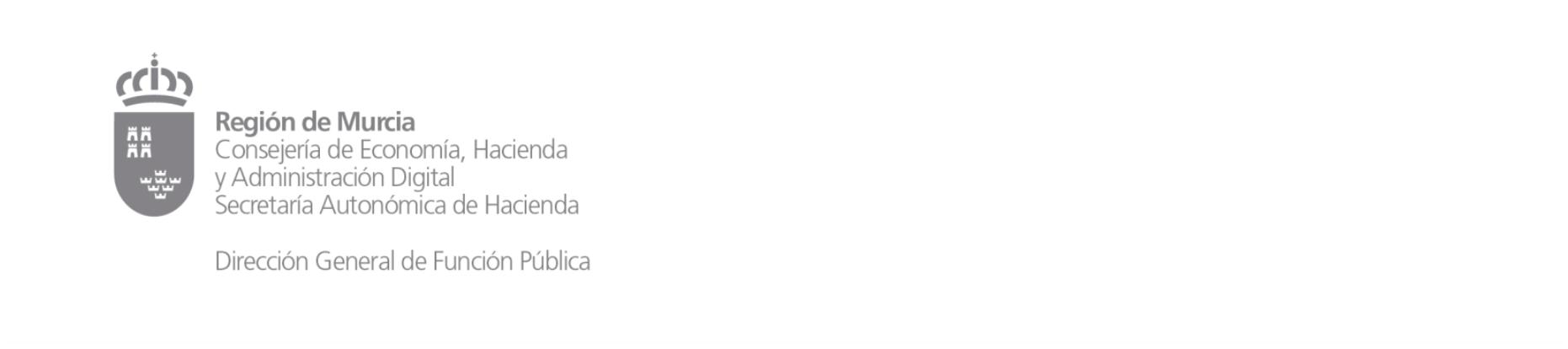 